Risk Management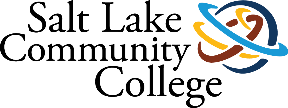 PO Box 30808 | RISKSalt Lake City, UT 84130-0808801-957-4687Contract Routing Sheet (CRS)
Contract Routing Number (for Legal & Risk use only):Contract Routing Number (for Legal & Risk use only):Contract Routing Number (for Legal & Risk use only):Contract Routing Number (for Legal & Risk use only):Contract Routing Number (for Legal & Risk use only):Before routing, all contract documents and this CRS must be emailed to the appropriate Executive Cabinet Member (ECM).  Prior to submission, please review the Contract Routing Checklist. Before routing, all contract documents and this CRS must be emailed to the appropriate Executive Cabinet Member (ECM).  Prior to submission, please review the Contract Routing Checklist. Before routing, all contract documents and this CRS must be emailed to the appropriate Executive Cabinet Member (ECM).  Prior to submission, please review the Contract Routing Checklist. Before routing, all contract documents and this CRS must be emailed to the appropriate Executive Cabinet Member (ECM).  Prior to submission, please review the Contract Routing Checklist. Before routing, all contract documents and this CRS must be emailed to the appropriate Executive Cabinet Member (ECM).  Prior to submission, please review the Contract Routing Checklist. ECM:ECM:ECM:ECM:ECM:Originator:Originator:Originator:Originator:Originator:CC Correspondence to:CC Correspondence to:CC Correspondence to:CC Correspondence to:CC Correspondence to:Buyer (if applicable): Buyer (if applicable): Buyer (if applicable): Buyer (if applicable): Buyer (if applicable): Vendor:Vendor:Vendor:Vendor:Vendor:Signer for VendorName:Name:Email:Email:Contract Name:Contract Name:Contract Name:Contract Name:Contract Name:Required ActionRequired ActionDate AccomplishedDate AccomplishedSignature
(handwritten or electronic)Originator submits to ECM for authorization to reviewOriginator submits to ECM for authorization to reviewHandwritten signature not required (verified by email to ECM)
ECM grants approval to review by emailing CRS and contract documents to contracts@slcc.edu to initiate reviewECM grants approval to review by emailing CRS and contract documents to contracts@slcc.edu to initiate reviewHandwritten signature not required (verified by email to ECM)Purchasing review (if procurement support is required)Purchasing review (if procurement support is required)Risk Management reviewRisk Management reviewLegal reviewLegal reviewVP Business Services approval
(> $50,000)VP Business Services approval
(> $50,000)President approval
(> $100,000)President approval
(> $100,000)Originator verifies that:
[  ] Changes have been made
[  ] No changes recommendedOriginator verifies that:
[  ] Changes have been made
[  ] No changes recommendedOnce review has been conducted and, if applicable, the recommended changes have been made, forward the contract and CRS to the appropriate ECM for final approval and signature.Once review has been conducted and, if applicable, the recommended changes have been made, forward the contract and CRS to the appropriate ECM for final approval and signature.Once review has been conducted and, if applicable, the recommended changes have been made, forward the contract and CRS to the appropriate ECM for final approval and signature.Once review has been conducted and, if applicable, the recommended changes have been made, forward the contract and CRS to the appropriate ECM for final approval and signature.Once review has been conducted and, if applicable, the recommended changes have been made, forward the contract and CRS to the appropriate ECM for final approval and signature.Final approval by ECMFinal approval by ECMComments:Comments:Comments:Comments:Comments:If you have questions, please contact Sarah White at sarah.white@slcc.edu or 801-957-4993If you have questions, please contact Sarah White at sarah.white@slcc.edu or 801-957-4993If you have questions, please contact Sarah White at sarah.white@slcc.edu or 801-957-4993If you have questions, please contact Sarah White at sarah.white@slcc.edu or 801-957-4993If you have questions, please contact Sarah White at sarah.white@slcc.edu or 801-957-4993